ПРИГЛАШЕНИЕ УЧАСТНИКУ ВЫСТАВКИУважаемые коллеги!Приглашаем Вас принять участие в XXII межрегиональной выставке «СВОЙ ДОМ»Для Вас будет организовано:Оборудованная площадь на выставочных площадках ВК «Русский дом» и  ВК «Вологодская Слобода»Реклама в СМИ и социальной сети ВКонтакте;Вам будет предоставлено время для презентации Вашей продукции/услуг на главной сцене площадки;Мастер-классы и семинары по актуальным темам:- Продажи в строительстве (А.Протасов «Центр Харизма»);- Первая помощь при несчастных случаях на производстве;- Охрана труда в строительстве и т.д.* Всего более 15 Мастер-классов от стройорганизаций и партнеров выставки.Участие в выставке БЕСПЛАТНОЕДля регистрации в выставке необходимо зарегистрироваться по ссылке: https://mbu-tsentr-razvitiya-pred.timepad.ru/event/1045920/ Либо заполнить заявку на участие (Приложение 1) Дата проведения выставки: 3 - 5 октября 2019 г.Площадки проведения:  г. Вологда, ВК «Русский Дом»                                          г. Вологда, ВК «Вологодская слобода»Организатор выставки - Департамент строительства Вологодской области, при поддержке МБУ «Центр содействия развитию предпринимательства и туризма».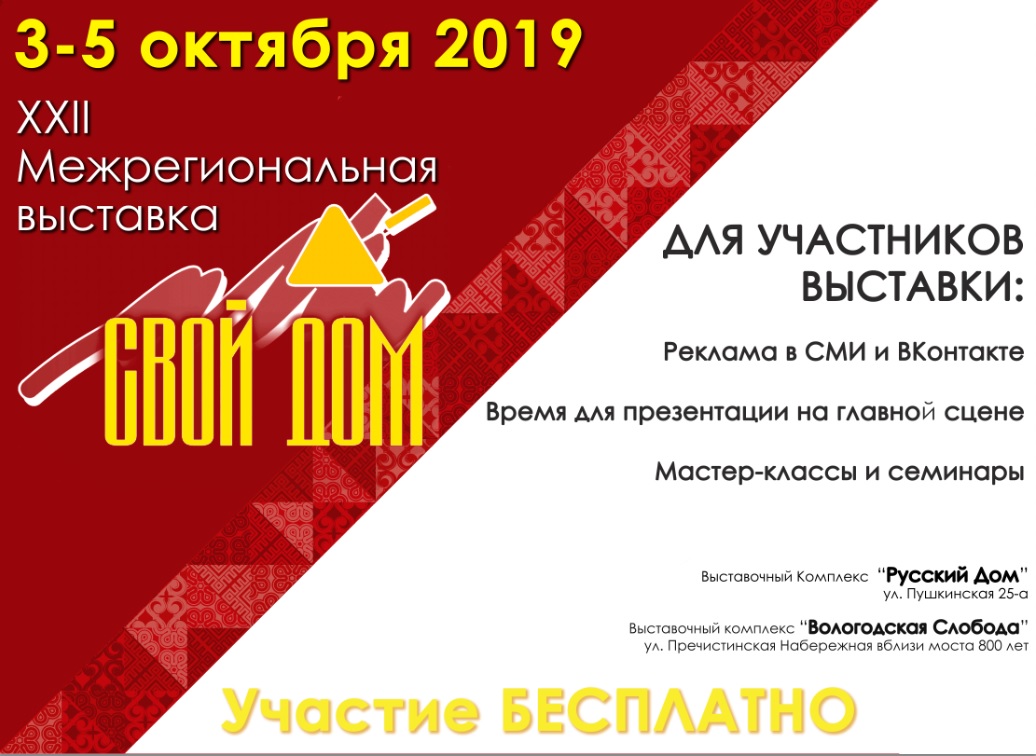 